SUNDAY JULY 14th -  10:30 a.m.Eucharist & PicnicAt Twin Pines Parkwith Transfiguration ChurchBring a Dessert to ShareTransfiguration has invited us to join them for their annual outdoor Eucharist and picnic, which will this year be in our own backyard – Twin Pines Park.We will gather at the “Redwood Picnic Area”(see the map on the back)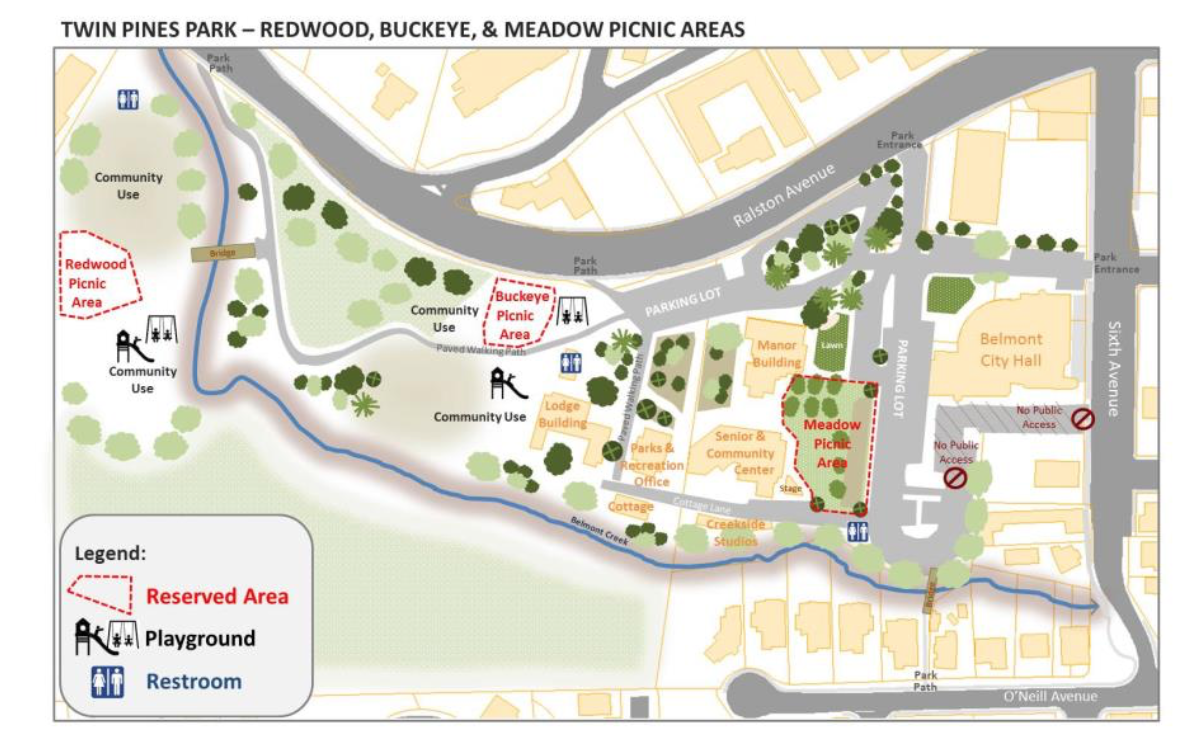 